Molėtų rajono savivaldybės tarybos2022 m. gegužės  d. sprendimo Nr. priedasŽEMĖS SKLYPO, ESANČIO MOLĖTŲ R. SAV., LUOKESOS SEN., GOJAUS K. SCHEMA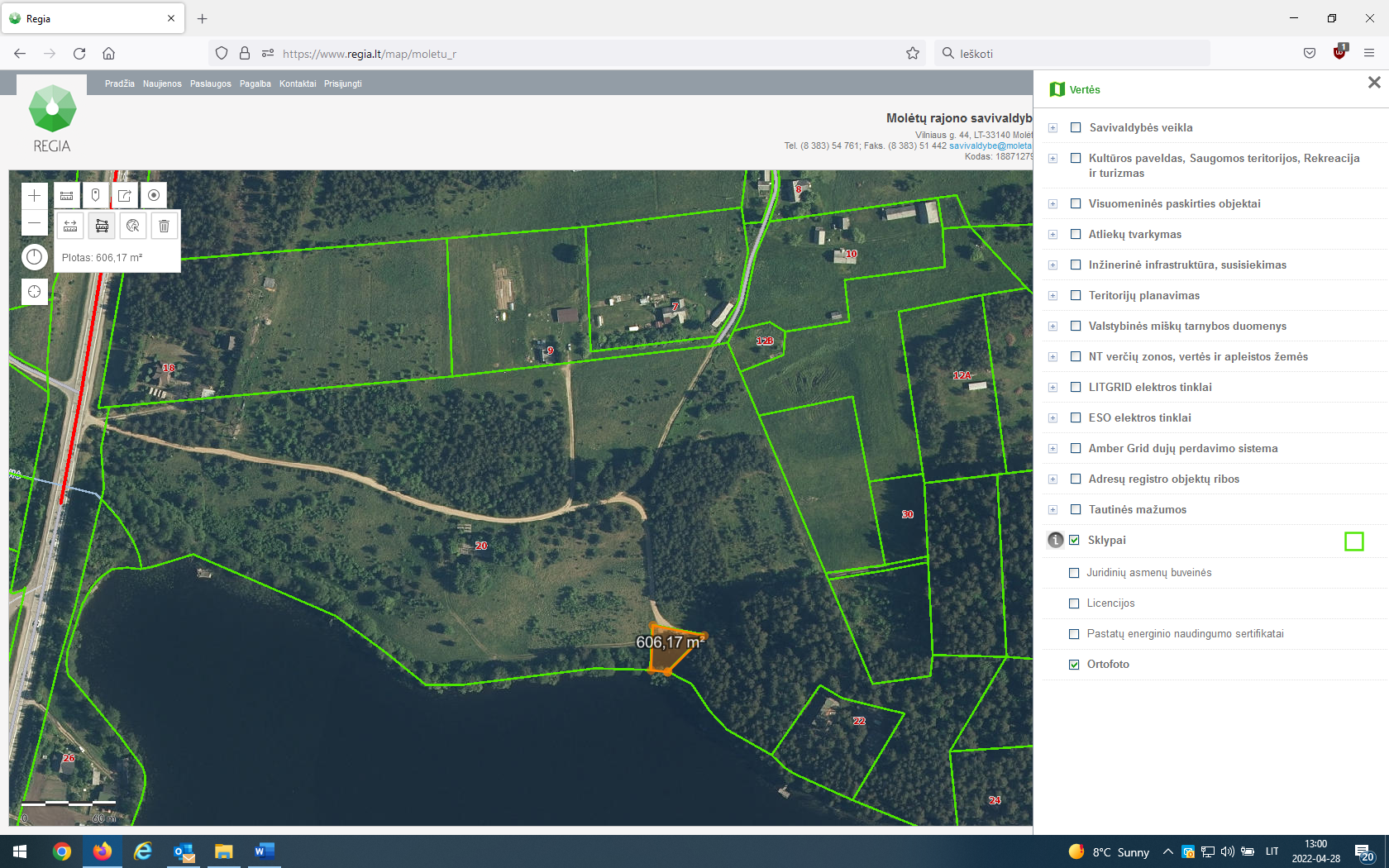 ŽEMĖS SKLYPO, ESANČIO MOLĖTŲ R. SAV., LUOKESOS SEN., LUOKESOS K., POLIŲ G.SCHEMA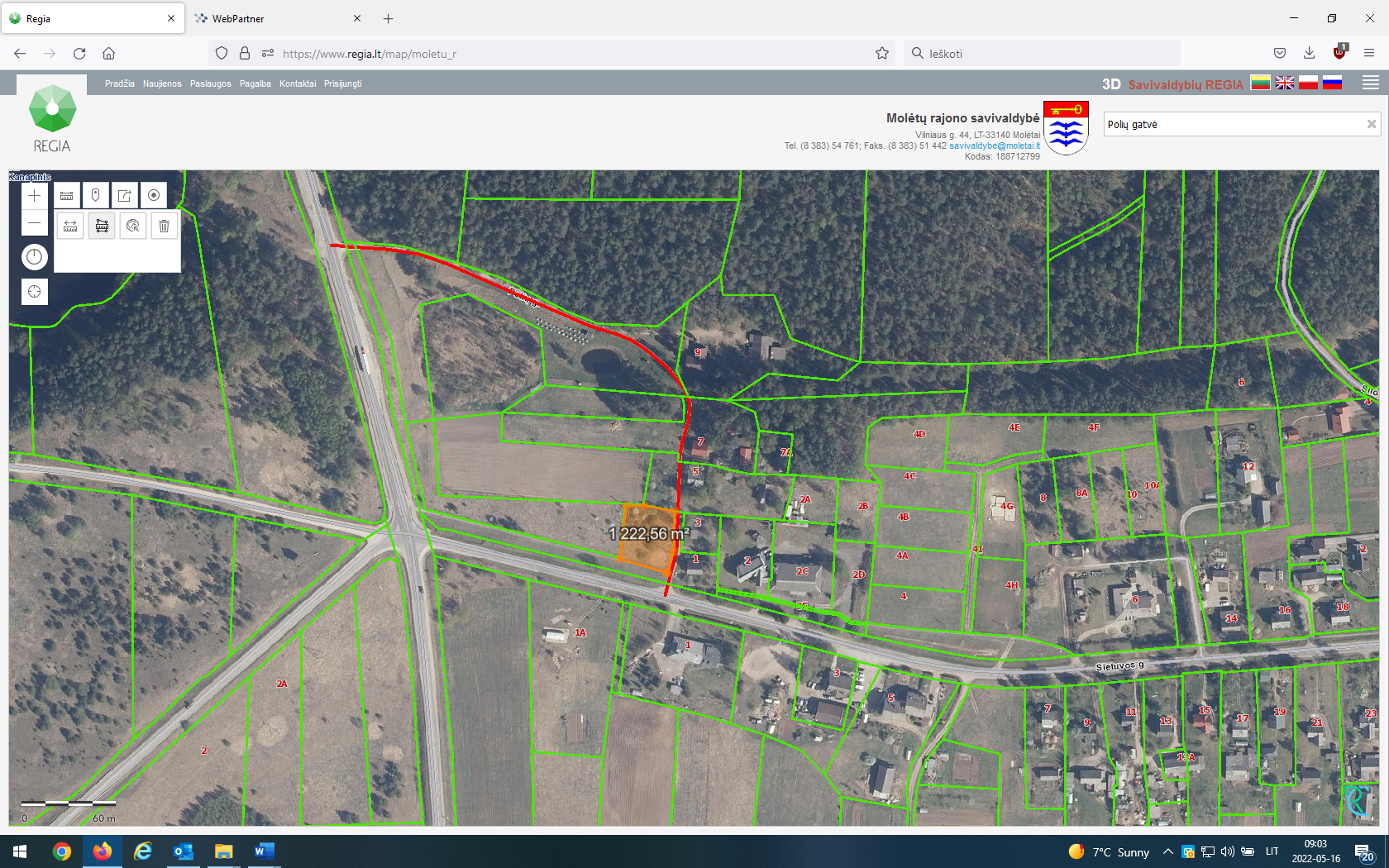 ŽEMĖS SKLYPO, ESANČIO MOLĖTŲ R. SAV., ČIULĖNŲ SEN., SKLĖRIŠKĖS K.,SCHEMA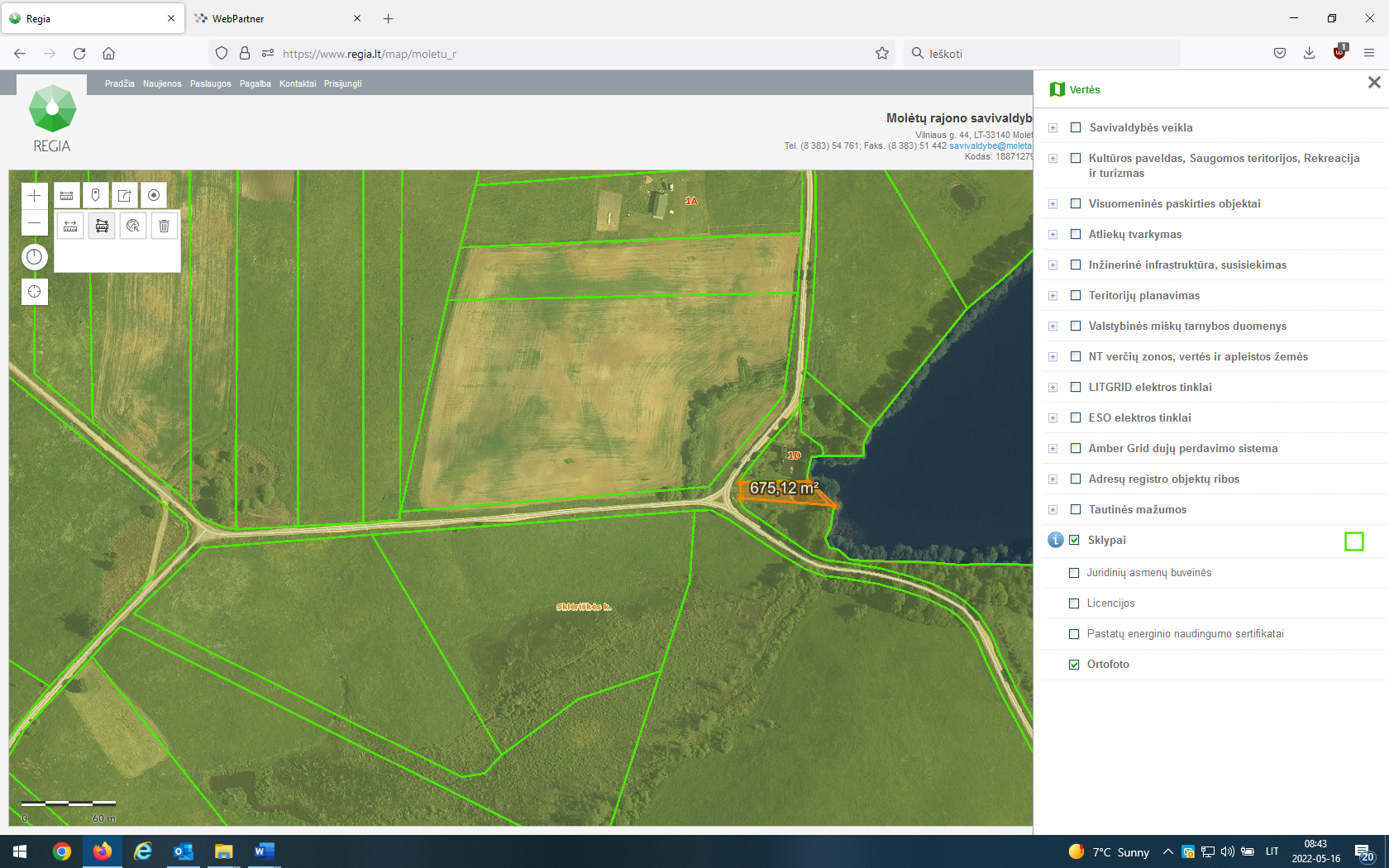 